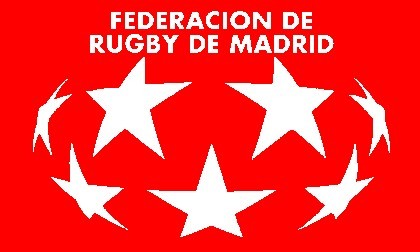 - Federación de Rugby de Madrid -INSCRIPCIÓN CURSO DE FORMACIÓN PARA ASISTENTES DE ENTRENADOR DE RUGBY DE CATEGORÍAS SUB 6 A SUB 12.FECHAS:25, 28 y 30 de enero de 2021HORARIOS PRESENCIALES:Lunes 25.01: 18h a 22h. TelemáticaJueves 28.01: 18h a 22h. TelemáticaSábado 30.01: 10h a 14h. Puerta de Hierro* El precio de inscripción es de 30 euros reintegrables si se cumplen los dos siguientes requisitos:Completar y superar el curso.Tramitarse la licencia de entrenador asistente antes del 15 de mayo de 2021.EL CLUB 	presenta y se hace cargo el coste en caso de no cumplir con las condiciones indicadas en el párrafo anterior, a los siguientes alumnos:Firma y sello del ClubInstalaciones Deportivas “Parque Puerta de Hierro” Carretera del Pardo, Km. 1 – 28035 MadridN.I.F. – V-78799392Número de plazas:Precio de inscripción:Fecha límite de inscripción:50 plazas30 € (reintegrables)*Jueves, 21 de eneroNombre y apellidosDNI